Behandelovereenkomst 			DatumBinnen de Europese richtlijn AVG en in de WGBO (Wet op de Geneeskundige Behandelingsovereenkomst) worden bepaalde aspecten van de zorg binnen de individuele relatie tussen de patiënt en de zorgverlener geregeld. De wet gaat uit van een vertrouwensrelatie waarin patiënt en logopedist op basis van gelijkwaardigheid zoveel mogelijk samen overleggen en beslissen. Zo worden er eisen gesteld ten aanzien van informatie, toestemming en inzage. Om aan deze eisen te voldoen is deze behandelovereenkomst opgesteld. Hierin staan de afspraken die gemaakt zijn omtrent de behandeling en de wijze van vergoeding. Ook uw zorgverzekeraar kan eisen stellen bij het afsluiten van een behandelovereenkomst. Behandel- en oefenafspraken U , uw kind komt bij een logopedist i.v.m. klachten op het gebied van :Uw hulpvraag luidt:Na onderzoek zullen de resultaten met u besproken worden en zal er een handelingsplan worden overlegd met daarin de hoofd en subdoelen van behandeling. We bespreken de verwachte duur van de behandeling, frequentie per week, en ook wat er van u verwacht gaat worden op het gebied van aanwezigheid bij de behandelingen, betrokkenheid, het  thuis oefenen/ huiswerk qua tijdsinvestering en frequentie. Het aantal zittingen dat nodig is om de behandeling met goed resultaat af te ronden is van veel factoren afhankelijk en zal per doel worden ingeschat.Na ................. zittingen zal het eerste evaluatiegesprek plaatsvinden. Mocht er tussentijds een aanpassing nodig zijn van het voorgestelde behandelschema, dan zal dat met u worden besproken. Op de website www.logopediepraktijktessydonker vindt u informatie over kwaliteitsregister en op het “prikbord” informatie over de Privacyregels AVG 2018 huisregels, klachtenprocedures. Ik nodig u uitdrukkelijk uit hier kennis van te nemen.Na afsluiting van de logopediebehandelingen, zult u worden uitgenodigd voor een klanttevredenheidsonderzoek.Betalingsafspraken:De behandelingen vinden plaats volgens afspraak en dienen bij verhindering tenminste 24 uur van te voren worden afgezegd. Te laat afgezegde of niet nagekomen afspraken  worden bij u persoonlijk in rekening gebracht en worden niet door de zorgverzekeraar vergoed. Het tarief voor niet nagekomen afspraken bedraagt € 35,-. De declaraties van de behandelingen worden direct bij de zorgverzekeraar in rekening gebracht  (m.u.v. verzekerden bij CZ, Delta Lloyd en OHRA)Bent u verzekerd bij CZ, Delta Lloyd en OHRA of mocht blijken dat u onvoldoende of niet verzekerd bent, dan bent u zelf verantwoordelijk voor het voldoen van de declaraties. U kunt deze zelf indienen bij uw verzekeraar. Het tarief per zitting in de praktijk bedraagt € 35,- en voor een eenmalig onderzoek € 70,00 Op de website www.logopediepraktijktessydonker vindt u hier meer informatie over onder het kopje vergoeding.Bereikbaarheid/openingstijden :Voor het maken en afzeggen van afspraken is de praktijk alle dagen van de week bereikbaar telefonisch  op telefoonnummer: 040- 2230155 maar ook via mail info@logopediepraktijktessydonker.nlOp het telefoonnummer kunt u géén tekstberichten achterlaten maar wel een gesproken bericht op de voice-mail. Bewaartermijnen patiëntengegevens Wij maken gebruik van een elektronisch patiëntendossier. Patiëntengegevens worden 15 jaar na het 18de jaar bewaard. Dit is een wettelijke richtlijn. Daarna worden de patiëntengegevens vernietigd door de praktijkhouder. Al deze informatie vindt u ook terug op onze website; www.logopediepraktijktessydonker.nl Onder het kopje “prikbord” vindt u rechts de wetten regelgeving, afspraken en richtlijnen. Wij zitten ook op Facebook. We delen daar interessante informatie, soms ook materiaal ( oefenbladen, tips, ideetjes) die met alle facetten van logopedie te maken kunnen hebben. Ga ons volgen! Logopediepraktijk Tessy Donker         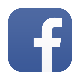 En voor wie niet op facebook zit maar niets wil missen; de berichten zijn ook te lezen via onze website  onder het kopje “prikbord” Bekijk altijd eerst zorgvuldig uw polisvoorwaarden om nare verrassingen te voorkomen!CliëntenverklaringIk …………………………………verklaar op de hoogte te zijn van de praktijkregels omtrent afzeggen, privacy en  betalingsvoorwaarden en zal me houden aan de te maken afspraken t.a.v. oefeningen, teneinde de behandeling zo voorspoedig mogelijk te laten verlopen. Eveneens heb ik ontvangen of ben ik bekend met:de betalingsvoorwaarden de bewaartermijnen van de patiëntengegevens verslaglegging via het elektronisch patiëntendossierik geef toestemming voor informatie-uitwisseling met derden leerkracht school, huisarts,…………………………………………Plaats: …………		 ZorgverzekeraarDatum: ………………………		Naam: ………………………		Handtekening